Личная граница – эта условная черта между своим внутренним миром и внутренним миром другого человека (черта между так называемыми психологическими территориями разных людей).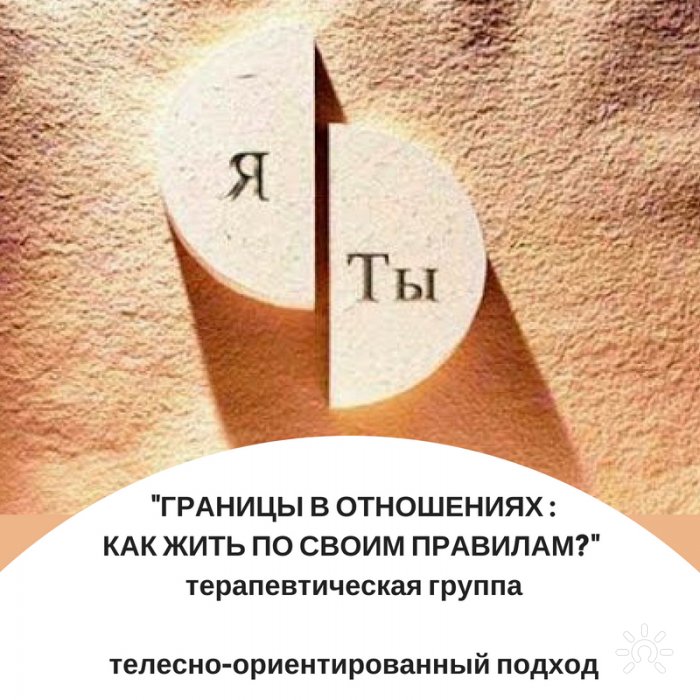 Что может входить в психологическую территорию?ценности, желания (и нежелания) предпочтения (профессиональные, стиля жизни, увлечений, в еде и пр.)принимаемые решения (или нежелание принимать решение)представления о себе (своих качествах, возможностях и месте в мире) и о других людях, а также вещи, которые я считаю своими, — это всё «моя психологическая территория»!!! На всё тоже имеет право и ДРУГОЙ человек.Когда мы понимаем, где Я, а где Другой, гораздо легче и эффективнее выстраиваются отношения, успешнее регулируются собственные эмоции и растет уверенность в себе.ЕСЛИ ЧЕЛОВЕК:не знает, чего он хочет;часто обижается на других;затрудняется принимать решения и делать выбор, ему нужны советы и одобрение со стороны;часто чувствует вину перед другими;испытывает в отношениях с близкими сильные противоречивые эмоции; не умеет ясно выражать свои желания, чувства;не умеет отказывать Другим;затрудняется отстаивать свои права.  !!!  У такого человека есть сложности с пониманием и защитой своих личностных границ.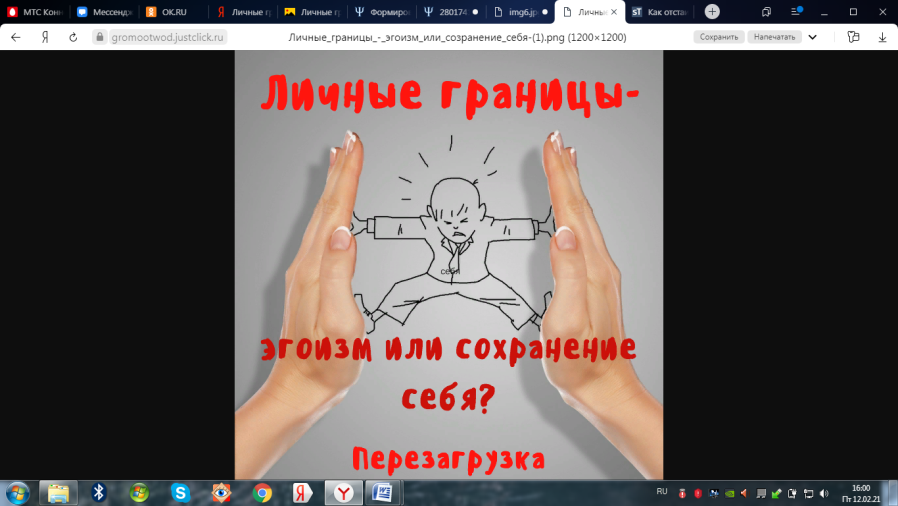 Человеку свойственно свою территорию защищать, и не всех туда пускать.
Физические границы.Личные границы начинаются с материальных, телесных границ. Но, не стоит думать, что их нарушение - это только прикосновение к телу против желания объекта. К физическим границам относятся также личное пространство, имущество, время и т.д.Психологические границы.Эта сфера включает в себя мысли, чувства, решения. Они показывают нам, где наши чувства, а где - чувства других людей.Свои психологические границы мы осознаем тогда, когда кто-то пытается их нарушить.Нарушение границ вызывает дискомфорт, напряжение, обиду, злость, страх, смятение, растерянность.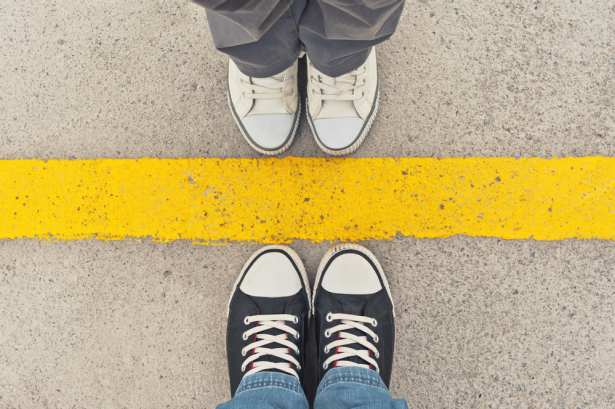 Ответственны за это оба!Нарушитель: не был достаточно чуток.Пострадавший: не обозначил свои границы.Две совершенно неизбежные ситуации:Люди всегда будут прощупывать ваши границы, и, если вы позволите что-то сделать безнаказанно один раз, будьте готовы, что ситуация повторится.Если у вас нет собственных границ, вы регулярно будете нарушать чужие, а это неизбежные  конфликты, испорченные взаимоотношения. Своеобразный индикатор умения отстаивать свои границы- умение сказать «НЕТ».Американский психолог Мерилин Мюррей предложила 5 способов сказать «да» и «нет», разделяя их на здоровое/нездоровое «да» и «нет».
1. Ты просишь меня о чём-то, мне это нравится, и я говорю «Да».

2. Ты просишь меня о чём-то, мне это не нравится и я говорю «Да», но возмущаюсь/обижаюсь при этом.3. Ты просишь меня о чём-то, мне это не нравится и я говорю «Нет» и нормально отношусь к этому.

4. Ты просишь меня о чём-то, мне это не нравится и я говорю «Нет» и чувствую себя очень виноватым/виноватой.

5. Ты просишь меня о чём-то, мне это не нравится, но, поскольку я отношусь к тебе с любовью и заботой, то я говорю «Да» и не возмущаюсь/не обижаюсь при этом.Понимание собственного внутреннего мира и выстраивание границ с миром других людей — путь к личностной зрелости!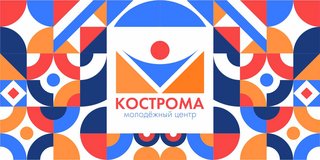 Личные границы: защищаем и не вторгаемся?г. Кострома,ул. Центральная, 25,тел. 8(4942) 411231http://www.kdm44.ru/ mckostroma@yandex.ruКострома - 2021